Include a photo if you wish. 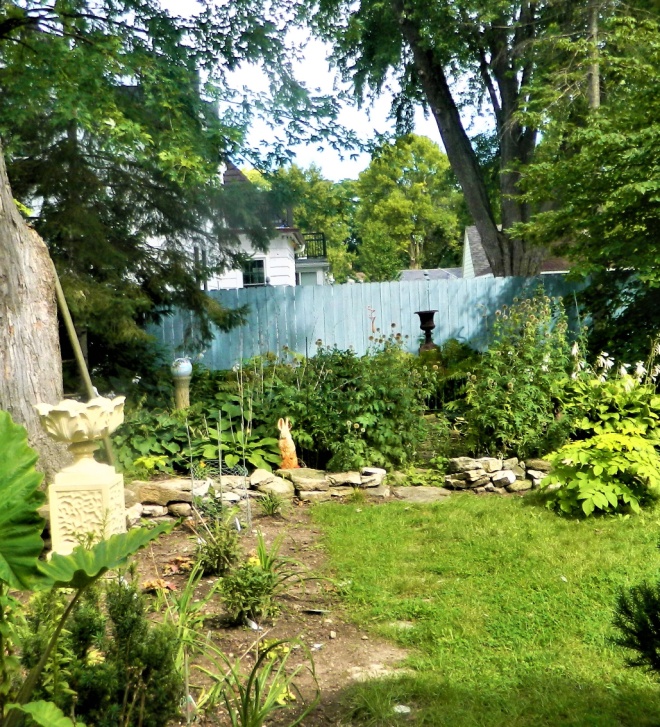 Your Name: Don BrillYour Email: donal.brill@gmail.comYour Street Address: 706 Lincoln St.City: Neenah County: WinnebagoState: WIPhone Number: 920-470-2067Distance Willing to Travel: WIBold the one category that best describes your talk:Fruits, Vegetables, HerbsTrees & ShrubsPerennialsGarden DesignNatives or PollinatorsGarden PestsOtherTalk Title: Garden Design for Home Owners who want to Design their own gardens or work with a contractor. What you need before you start a garden project you will like.Talk Description & BioEnter Brief Talk Description Here  How the human eye works affects gardens like art. Create the look and your style. Small or large changes should be what you want and what fit your home front & back. Brief Bio Here in this space including Master Gardener status )I am a Master Gardener, at retirement I took 2 years of horticulture classes at Fox Valley Technical College including a year each of design and maintenance. I have designed gardens, with features clients chose.3/1/2018 emt